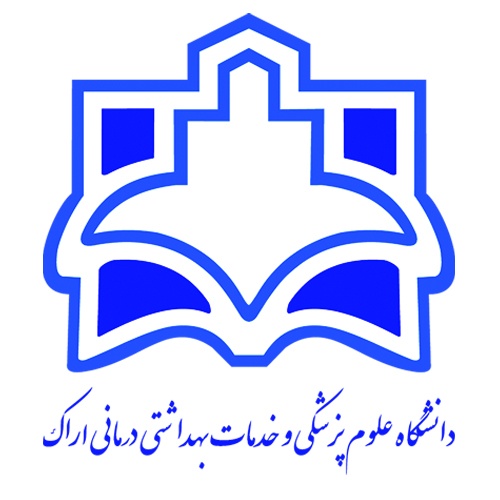 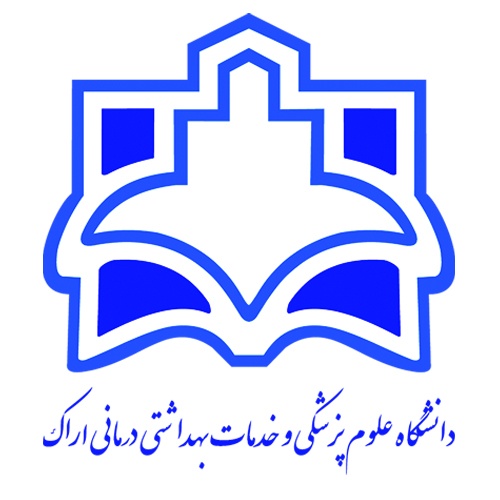 دانشکده:  پزشکی           گروه آموزشی: ایمونولوژی      مقطع و رشته تحصیلی: کارشناسی ارشد ایمنی شناسیعنوان درس:   منبع:شماره جلسههدف کلی درساهداف ويژه رفتاريارزیابی آغازینروش تدریس ابزار و وسایل آموزشیشيوه ارزشيابيشيوه ارزشيابيشماره جلسههدف کلی درساهداف ويژه رفتاريارزیابی آغازینروش تدریس ابزار و وسایل آموزشیتکوینی و پایانیدرصد1معرفی واحد سمینارمعرفی واحد سمینارکتابپاورپوینتسخنرانی تعاملیآزمون هاي تکوینی در طول ترم و آزمون پایان ترمنمره/بیستشماره جلسههدف کلی درساهداف ويژه رفتاريارزیابی آغازینروش تدریس ابزار و وسایل آموزشیشيوه ارزشيابيشيوه ارزشيابيشماره جلسههدف کلی درساهداف ويژه رفتاريارزیابی آغازینروش تدریس ابزار و وسایل آموزشیتکوینی و پایانیدرصد2انتخاب عنوانانتخاب عناوین پیشنهادیکتابپاورپوینتسخنرانی تعاملیآزمون هاي تکوینی در طول ترم و آزمون پایان ترمنمره/بیستشماره جلسههدف کلی درساهداف ويژه رفتاريارزیابی آغازینروش تدریس ابزار و وسایل آموزشیشيوه ارزشيابيشيوه ارزشيابيشماره جلسههدف کلی درساهداف ويژه رفتاريارزیابی آغازینروش تدریس ابزار و وسایل آموزشیتکوینی و پایانیدرصد3جستجوی پایگاه های دادهجستجوی پایگاه های داده مختلف برای یافتن منابع لازم برای عنوان تعیین شدهکتابپاورپوینتسخنرانی تعاملیآزمون هاي تکوینی در طول ترم و آزمون پایان ترمنمره/بیستشماره جلسههدف کلی درساهداف ويژه رفتاريارزیابی آغازینروش تدریس ابزار و وسایل آموزشیشيوه ارزشيابيشيوه ارزشيابيشماره جلسههدف کلی درساهداف ويژه رفتاريارزیابی آغازینروش تدریس ابزار و وسایل آموزشیتکوینی و پایانیدرصد4نهایی کردن عنواننهایی کردن حیطه مورد بررسی و مقالات و منابع مد نظرکتابپاورپوینتسخنرانی تعاملیآزمون هاي تکوینی در طول ترم و آزمون پایان ترمنمره/بیستشماره جلسههدف کلی درساهداف ويژه رفتاريارزیابی آغازینروش تدریس ابزار و وسایل آموزشیشيوه ارزشيابيشيوه ارزشيابيشماره جلسههدف کلی درساهداف ويژه رفتاريارزیابی آغازینروش تدریس ابزار و وسایل آموزشیتکوینی و پایانیدرصد5گزارش کارگزارش دهی راجع به موارد مطالعه شده و رفع ابهاماتکتابپاورپوینتسخنرانی تعاملیآزمون هاي تکوینی در طول ترم و آزمون پایان ترمنمره/بیستشماره جلسههدف کلی درساهداف ويژه رفتاريارزیابی آغازینروش تدریس ابزار و وسایل آموزشیشيوه ارزشيابيشيوه ارزشيابيشماره جلسههدف کلی درساهداف ويژه رفتاريارزیابی آغازینروش تدریس ابزار و وسایل آموزشیتکوینیو پایانیدرصد6گزارش نویسینگارش گزارش مربوط به کل اقدامات انجام شدهکتابپاورپوینتسخنرانی تعاملیآزمون هاي تکوینی در طول ترم و آزمون پایان ترمنمره/بیستشماره جلسههدف کلی درساهداف ويژه رفتاريارزیابی آغازینروش تدریس ابزار و وسایل آموزشیشيوه ارزشيابيشيوه ارزشيابيشماره جلسههدف کلی درساهداف ويژه رفتاريارزیابی آغازینروش تدریس ابزار و وسایل آموزشیتکوینیو پایانیدرصد7ارائه سمینار برای استاد راهنماارائه سمینار برای استاد راهنما جهت رفع اشکالات و آمادگی برای ارائه در گروهکتابپاورپوینتسخنرانی تعاملیاهمیت موضوع منابع ارتباط منطقی مباحث بحث و نتیجه گیری سطح آمادگی و تسلط در ارائهاستفاده از وسایل کمک آموزشی  پاسخ به پرسش هانمره/بیستردیفعنوان1با توجه به موضوع انتخاب شده منابع مرتبط معرفی خواهند شد.